Примерный годовой учебный графикПриложение к распоряжению 
департамента образования администрации Города Томска
№466р_от 17.08.2017Примерный календарный учебный график
муниципальных общеобразовательных учреждений города Томска 
на 2017 – 2018 учебный год (новая редакция)
1 – 4 классы (5-ти дневная учебная неделя)Продолжительность четвертей:
Каникулы:
5-11 (12) классы (6-ти дневная учебная неделя)
5-9 (10) классыПродолжительность четвертей:10 – 11 (12) классыПродолжительность полугодий:Последний звонок для выпускников 9 (10) и 11 (12) классов – 25 мая 2018 года
Выпускные вечера для 11-х классов – 29 июня 2018 года, для 9-х классов – 27 июня 2018 года
Каникулы: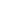 НачалоОкончаниеКоличество учебных недель1 четверть01.09.201727.10.20178 недель2 четверть07.11.201729.12.20178 недель3 четверть11.01.201821.03.201810 недель4 четверть02.04.201824.05.20188 недельГод01.09.201724.05.201833 неделиНачалоОкончаниеПродолжительностьосенние28.10.201706.11.201710 календарных днейзимние30.12.201710.01.201812 календарных днейвесенние22.03.201801.04.201811 календарных днейдополнительные каникулы для 1-х классов12.02.201818.02.20187 календарных днейлетние25.05.201831.08.201899 календарных днейНачалоОкончаниеКоличество учебных недель1 четверть01.09.201728.10.20178 недель2 четверть07.11.201729.12.20178 недель3 четверть11.01.201821.03.201810 недель4 четверть02.04.201824.05.20188 недельГод01.09.201724.05.201834 неделиНачалоОкончаниеКоличество учебных недель1 полугодие01.09.201729.12.201716 недель2 полугодие11.01.201824.05.201818 недельГод01.09.201724.05.201834 неделиНачалоОкончаниеПродолжительностьосенние29.10.201706.11.20179 календарных днейзимние30.12.201710.01.201812 календарных днейвесенние22.03.201801.04.201811 календарных днейлетние25.05.201831.08.201899 календарных дней